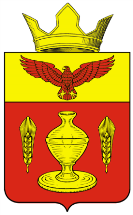 ВОЛГОГРАДСКАЯ ОБЛАСТЬПАЛЛАСОВКИЙ МУНИЦИПАЛЬНЫЙ РАЙОНАДМИНИСТРАЦИЯ ГОНЧАРОВСКОГО СЕЛЬСКОГО ПОСЕЛЕНИЯПОСТАНОВЛЕНИЕ«31» августа 2018 года                           п. Золотари                                         № 32О внесении изменений и дополнений впостановление администрацииГончаровского сельского поселения№ 47 от 23 мая 2016  года «О возложении полномочий по определениюпоставщиков (подрядчиков, исполнителей) для муниципальных заказчиков Гончаровского сельского поселенияПалласовского муниципального района Волгоградской области»(в редакции постановления №13 от «16» января 2017г.)           С целью приведения законодательства Гончаровского сельского поселения в соответствии с действующим законодательством, руководствуясь статьей 24 Федерального закона от 05.04.2013 № 44-ФЗ «О контрактной системе в сфере закупок товаров, работ, услуг для обеспечения государственных и муниципальных нужд», статьей 7 Федерального закона от 06 октября 2003 года № 131-ФЗ «Об общих принципах организации местного самоуправления в Российской Федерации», администрация Гончаровского сельского поселенияПОСТАНОВЛЯЕТ:        1.Внести изменения и дополнения в постановление администрации Гончаровского сельского поселения №47 от 23 мая 2016  года «О возложении полномочий по определению поставщиков (подрядчиков, исполнителей) для муниципальных заказчиков Гончаровского сельского поселения Палласовского муниципального района Волгоградской области» (в редакции постановления №13 от «16» января 2017г.) (далее- постановление).        1.1.Пункт 2 постановления изложить в следующей редакции:        «2. Установить, что уполномоченный орган осуществляет определение поставщиков (подрядчиков, исполнителей) путем проведения открытых конкурсов в электронной форме, конкурсов с ограниченным участием в электронной форме, двухэтапных конкурсов в электронной форме, аукционов в электронной форме, запроса предложений в электронной форме:         1)по закупкам товаров, работ, услуг на сумму от 1 млн. рублей;         2)по закупкам автотранспортных средств независимо от суммы начальной максимальной цены контракта.»        1.2 Пункт 3 Порядка изложить в следующей редакции:        «3. Определение поставщиков (подрядчиков, исполнителей) путем проведения конкурсов в электронной форме (открытый конкурс, конкурс с ограниченным участием), открытых аукционов в электронной форме и запросов предложений в электронной форме (далее по тексту - конкурсов, аукционов и запросов предложений) осуществляется уполномоченным органом при наличии информации о закупке в плане-графике муниципального заказчика.»        2. Контроль за исполнением настоящего постановления, оставляю за собой.         3.Настоящее постановление вступает в силу с момента официального опубликования (обнародования) и распространяет свое действие на правоотношения, возникшие с 01 января 2019 года. Глава Гончаровского                                                                    К.У.Нуркатов.сельского поселения                                                    Рег. №32 /2018г.  Б Л А Н К согласования проекта соглашения между Волгоградской областью и Гончаровским  сельским поселением Палласовского муниципального района Волгоградской областиНачальник отдела правовогои кадрового обеспечения                ________________                  Миронова Л.А.                                                                                                                                                                                                                                                                                                                                                                                                                                                                                                                        (подпись)                             (инициалы, фамилия)«___»______________ 20__ г.                                                                                                       «О передаче полномочий на определение поставщиков (подрядчиков, исполнителей) для обеспечения муниципальных нужд Волгоградской области» внесено комитетом по регулированию контрактной системы в сфере закупок Волгоградской области НаименованиеЗанимаемая должностьФамилия, имя, отчествоЗамечания по проекту СоглашенияДата и подпись12345____________________Гончаровское сельское поселение Палласовского муниципального района Волгоградской областиГлава Гончаровского сельского поселения Палласовского муниципального района Волгоградской областиНуркатов Калиулла УмбетовичНетПримечание:Если визирующий не согласен с проектом, то об этом указывается в графе 4, а подробные замечания излагаются на отдельном листе, который прилагается к проекту Соглашения.